Színezz be annyi tárgyképet, ahány korongot látsz!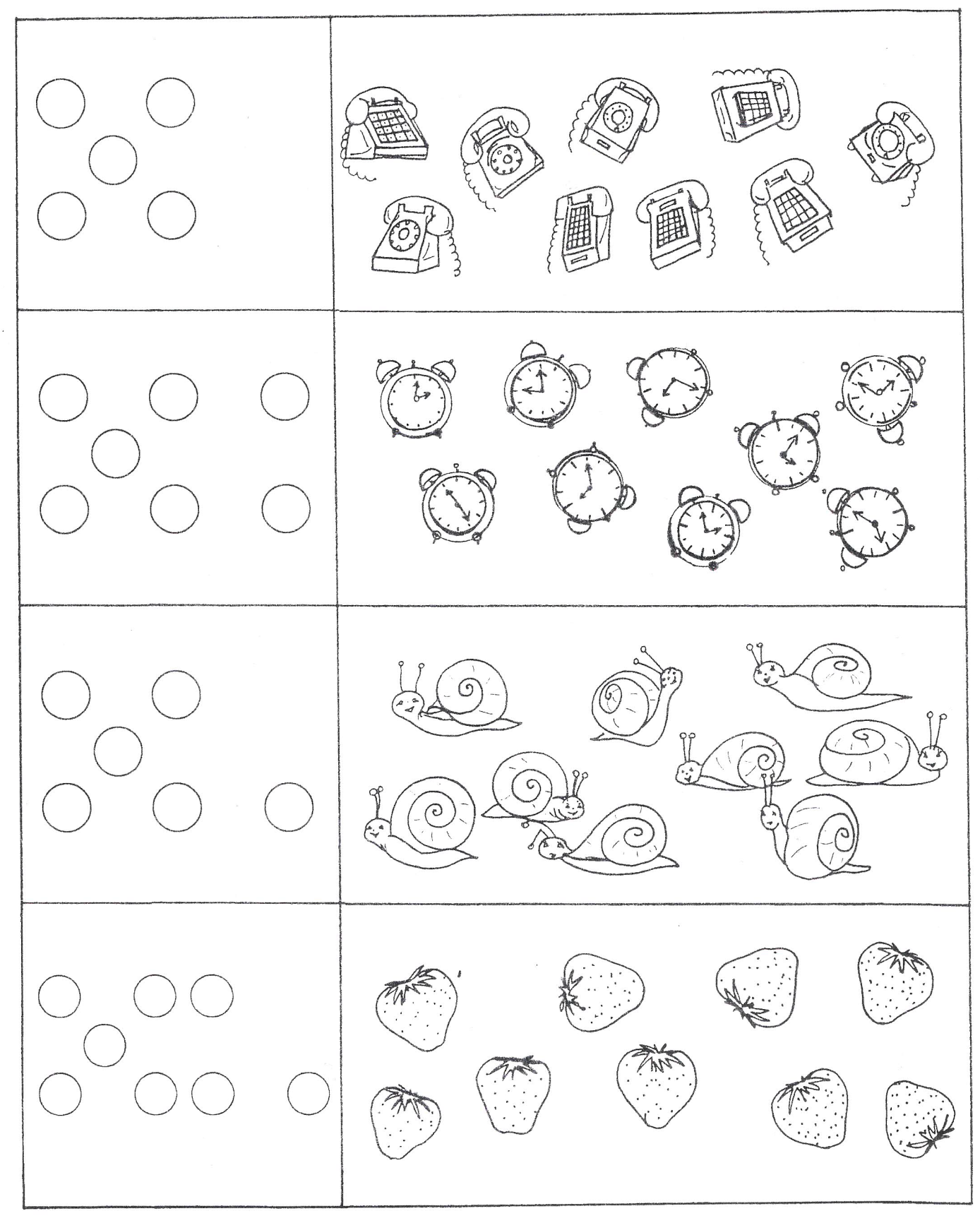 